	The Catholic University of America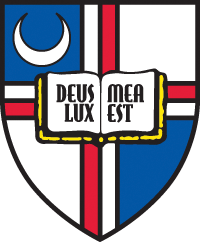 	Institutional Review Board for the Protection Of Human Subjects Closure Report Form   Title of StudyProtocol Number	Original Approval Date	Current Expiration DateReason for requesting closure:	Project is complete.	PI is graduating/leaving CUA	Project was never initiated	Other:  Specify   Principal Investigator’s Name	DateDate